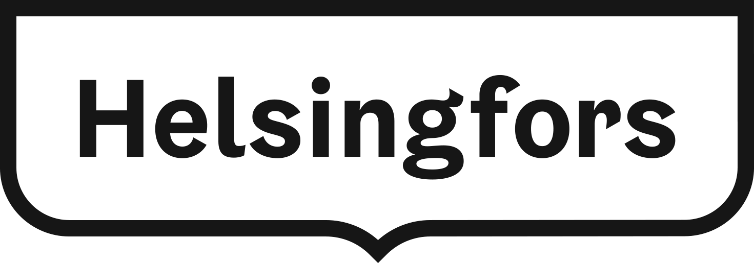 SERVICEPLANStadskansliet, bidrag för integrationsarbeteServiceplanen ska läggas till som bilaga i det elektroniska ansökningssystemet.   Föreningens officiella namn:Föreningens officiella namn:Föreningens officiella namn:Föreningens officiella namn:Ansvarsperson för bidragsansökanNamn:                   Telefon:              E-post:        Ansvarsperson för bidragsansökanNamn:                   Telefon:              E-post:        Ansvarsperson för bidragsansökanNamn:                   Telefon:              E-post:        Ansvarsperson för bidragsansökanNamn:                   Telefon:              E-post:        Ansvarsperson för bidragsansökanNamn:                   Telefon:              E-post:        Ansvarsperson för bidragsansökanNamn:                   Telefon:              E-post:        Bidragsbelopp som söksBidragsbelopp som söksBidragsbelopp som söksBidragsbelopp som söksBidragsbelopp som söksBidragsbelopp som söks     €                                                     €                                                Budget (lägg till rader vid behov)Budget (lägg till rader vid behov)Budget (lägg till rader vid behov)Budget (lägg till rader vid behov)Budget (lägg till rader vid behov)Budget (lägg till rader vid behov)Budget (lägg till rader vid behov)Budget (lägg till rader vid behov)     €     €     €     €     €     €     €     €Totalt:Totalt:Totalt:Totalt:Totalt:Totalt:     €     €Vilket mål för och tema i stadens integrationsprogram genomför den finansierade verksamheten?Vilket mål för och tema i stadens integrationsprogram genomför den finansierade verksamheten?Vilket mål för och tema i stadens integrationsprogram genomför den finansierade verksamheten?Vilket mål för och tema i stadens integrationsprogram genomför den finansierade verksamheten?Vilket mål för och tema i stadens integrationsprogram genomför den finansierade verksamheten?Vilket mål för och tema i stadens integrationsprogram genomför den finansierade verksamheten?Vilket mål för och tema i stadens integrationsprogram genomför den finansierade verksamheten?Vilket mål för och tema i stadens integrationsprogram genomför den finansierade verksamheten?En noggrann beskrivning av hurdan verksamhet man finansierar med bidragetEn noggrann beskrivning av hurdan verksamhet man finansierar med bidragetEn noggrann beskrivning av hurdan verksamhet man finansierar med bidragetEn noggrann beskrivning av hurdan verksamhet man finansierar med bidragetEn noggrann beskrivning av hurdan verksamhet man finansierar med bidragetEn noggrann beskrivning av hurdan verksamhet man finansierar med bidragetEn noggrann beskrivning av hurdan verksamhet man finansierar med bidragetEn noggrann beskrivning av hurdan verksamhet man finansierar med bidragetTidsschema för verksamhetenBeskrivning av den understödda verksamhetens målgruppUppskattning av deltagarantalenVerksamhetens samarbetspartner (t.ex. organisationspartner) Tidsschema för verksamhetenBeskrivning av den understödda verksamhetens målgruppUppskattning av deltagarantalenVerksamhetens samarbetspartner (t.ex. organisationspartner) Tidsschema för verksamhetenBeskrivning av den understödda verksamhetens målgruppUppskattning av deltagarantalenVerksamhetens samarbetspartner (t.ex. organisationspartner) Tidsschema för verksamhetenBeskrivning av den understödda verksamhetens målgruppUppskattning av deltagarantalenVerksamhetens samarbetspartner (t.ex. organisationspartner) Tidsschema för verksamhetenBeskrivning av den understödda verksamhetens målgruppUppskattning av deltagarantalenVerksamhetens samarbetspartner (t.ex. organisationspartner) Tidsschema för verksamhetenBeskrivning av den understödda verksamhetens målgruppUppskattning av deltagarantalenVerksamhetens samarbetspartner (t.ex. organisationspartner) Tidsschema för verksamhetenBeskrivning av den understödda verksamhetens målgruppUppskattning av deltagarantalenVerksamhetens samarbetspartner (t.ex. organisationspartner) Tidsschema för verksamhetenBeskrivning av den understödda verksamhetens målgruppUppskattning av deltagarantalenVerksamhetens samarbetspartner (t.ex. organisationspartner) Bedömning av effekterVilka resultat eftersträvas med verksamheten? Hur mäts verksamheten?Hur ska de i verksamheten åstadkomna resultaten utnyttjas i fortsättningen?Bedömning av effekterVilka resultat eftersträvas med verksamheten? Hur mäts verksamheten?Hur ska de i verksamheten åstadkomna resultaten utnyttjas i fortsättningen?Bedömning av effekterVilka resultat eftersträvas med verksamheten? Hur mäts verksamheten?Hur ska de i verksamheten åstadkomna resultaten utnyttjas i fortsättningen?Bedömning av effekterVilka resultat eftersträvas med verksamheten? Hur mäts verksamheten?Hur ska de i verksamheten åstadkomna resultaten utnyttjas i fortsättningen?Bedömning av effekterVilka resultat eftersträvas med verksamheten? Hur mäts verksamheten?Hur ska de i verksamheten åstadkomna resultaten utnyttjas i fortsättningen?Bedömning av effekterVilka resultat eftersträvas med verksamheten? Hur mäts verksamheten?Hur ska de i verksamheten åstadkomna resultaten utnyttjas i fortsättningen?Bedömning av effekterVilka resultat eftersträvas med verksamheten? Hur mäts verksamheten?Hur ska de i verksamheten åstadkomna resultaten utnyttjas i fortsättningen?Bedömning av effekterVilka resultat eftersträvas med verksamheten? Hur mäts verksamheten?Hur ska de i verksamheten åstadkomna resultaten utnyttjas i fortsättningen?Samarbete med stadenBeskrivning av eventuellt tidigare samarbete med Helsingfors stadSamarbete med stadenBeskrivning av eventuellt tidigare samarbete med Helsingfors stadSamarbete med stadenBeskrivning av eventuellt tidigare samarbete med Helsingfors stadSamarbete med stadenBeskrivning av eventuellt tidigare samarbete med Helsingfors stadSamarbete med stadenBeskrivning av eventuellt tidigare samarbete med Helsingfors stadSamarbete med stadenBeskrivning av eventuellt tidigare samarbete med Helsingfors stadSamarbete med stadenBeskrivning av eventuellt tidigare samarbete med Helsingfors stadSamarbete med stadenBeskrivning av eventuellt tidigare samarbete med Helsingfors stadDatum: Underskrift:Underskrift:Namnförtydligande:Namnförtydligande:Namnförtydligande: